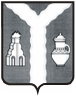    ПОСТАНОВЛЕНИЕ05 июня 2023г.                                                                                                           № 704В соответствии со статьей 10 Федерального закона от 28.12.2009 № 381-ФЗ    «Об основах государственного регулирования торговой деятельности в Российской Федерации», Приказом министерства конкурентной политики и тарифов Калужской области от 09.11.2010 № 543 «О порядке разработки и утверждения органом местного самоуправления схемы размещения нестационарных торговых объектов на территории муниципальных образований Калужской области», пунктом 3.6.13 Положения о Кировской районной администрации (исполнительно-распорядительный орган) муниципального района «Город Киров и Кировский район», утвержденного Решением Районной Думы муниципального района «Город Киров и Кировский район» от 30.09.2010 № 48, Кировская районная администрация  ПОСТАНОВЛЯЕТ:1. Утвердить схему размещения нестационарных торговых объектов на земельных участках, находящихся в государственной или муниципальной собственности на территории муниципального района «Город  Киров  и  Кировский  район» (прилагается).2. Признать утратившими силу:- постановление Кировской районной администрации от 22.01.2015 № 73              «Об утверждении схемы размещения нестационарных торговых объектов на земельных участках, находящихся в государственной или муниципальной собственности на территории муниципального района «Город  Киров  и  Кировский  район»;- постановление Кировской районной администрации от 17.11.2022 № 1344                «О внесении изменения в постановление Кировской районной администрации                    от 22.01.2015 № 73 «Об утверждении схемы размещения нестационарных торговых объектов на земельных участках, находящихся в государственной или муниципальной собственности на территории муниципального района «Город  Киров  и  Кировский  район»;- постановление Кировской районной администрации от 03.04.2023 № 410             «О внесении изменений в постановление Кировской районной администрации                    от 22.01.2015 № 73 «Об утверждении схемы размещения нестационарных торговых объектов на земельных участках, находящихся в государственной или муниципальной собственности на территории муниципального района «Город  Киров  и  Кировский  район».3. Контроль за исполнением настоящего постановления возложить на заместителя Главы администрации – заведующего отделом экономического развития и инвестиций Шатову Е.Е.4. Настоящее постановление вступает в силу после официального опубликования и подлежит размещению на официальном сайте муниципального района «Город Киров и Кировский район».Глава Кировской районной администрации                                                                         И.Н. ФеденковПриложение к постановлению            Кировской районной администрации                                                                                                                                                                 от 05.06.2023г. № 704СХЕМА РАЗМЕЩЕНИЯ НЕСТАЦИОНАРНЫХ ТОРГОВЫХ ОБЪЕКТОВ НА ЗЕМЕЛЬНЫХ УЧАСТКАХ, НАХОДЯЩИХСЯ В ГОСУДАРСТВЕННОЙ ИЛИ МУНИЦИПАЛЬНОЙ СОБСТВЕННОСТИ НА ТЕРРИТОРИИ МУНИЦИПАЛЬНОГО РАЙОНА «ГОРОД КИРОВ И КИРОВСКИЙ РАЙОН»Об утверждении схемы размещения нестационарных торговых объектов на земельных участках, находящихся в государственной или муниципальной собственности на территории муниципального района «Город  Киров  и  Кировский  район»№п/пМесто   
нахождения нестационарного торгового объекта   
(адресный 
ориентир)Количество НТО по  адресному  ориентируТип нестационарного торгового объектаТип нестационарного торгового объектаТип нестационарного торгового объектаТип нестационарного торгового объектаТип нестационарного торгового объектаТип нестационарного торгового объектаТип нестационарного торгового объектаТип нестационарного торгового объектаТип нестационарного торгового объектаТип нестационарного торгового объектаГруппа товаровГруппа товаровГруппа товаровГруппа товаровГруппа товаровГруппа товаровГруппа товаровГруппа товаровГруппа товаровСрок размещения нестационарного торгового объекта№п/пМесто   
нахождения нестационарного торгового объекта   
(адресный 
ориентир)Количество НТО по  адресному  ориентируТорговый павильонТорговая палаткаКиоскТорговая галереяАвтомагазин (торговый автофургон, автолавка)Торговый автомат (вендинговый автомат)АвтоцистернаБахчевой развалЕлочный базарТорговая тележкаМясо, мясная гастрономияМолоко, молочная продукцияРыба, рыбная продукция, морепродуктыОвощи, фрукты и ягодыХлеб, хлебобулочная продукцияПродукция общественного питанияТовары народных художественных промысловПечатная продукцияДругаяСрок размещения нестационарного торгового объекта12345678910111213141516171819202122231Калужская обл., г. Киров, ул. Пролетарская,район дома  № 251++неопределенный2Калужская обл., г. Киров, ул. Пролетарская, район дома № 251++неопределенный3Калужская обл., г. Киров, ул. Пролетарская, район магазина № 421+++++++неопределенный12345678910111213141516171819202122234Калужская обл., г. Киров, ул. Пролетарская, район магазина №71+++неопределенный5Калужская обл., г. Киров, ул. Ленина, напротив дома № 181++неопределенный6Калужская обл., г. Киров,ул. Пролетарская, напротив дома  № 461++неопределенный7Калужская обл., г. Киров, ул. Ленина , район дома № 251+++неопределенный8Калужская обл., г. Киров, ул.Фурманова, район «Магазина № 41» 1+++++++неопределенный9Калужская обл.,г. Киров, ул. Фурманова, район дома № 6-а1+++неопределенный10Калужская обл., г. Киров, ул. Карла Маркса, район дома № 71+++неопределенный11Калужская обл., г. Киров, ул. 330-ой Стрелковой дивизии 1++неопределенный12Калужская обл.,г. Киров, ул. Чкалова, район дома № 281+++++++неопределенный13Калужская обл., г. Киров, ул. Ленина, район дома № 25 3++до 08.05.205814Калужская обл., г. Киров, ул. Фурманова, район дома № 51++до 22.06.205815Калужская обл., г. Киров, ул. Рабочая, район дома № 291+++неопределенный123456789101112131415161718192021222316Калужская обл., г. Киров, ул. Карла Маркса, 13 (территория, прилегающая к столовой)1++весенне-летний период17Калужская обл., г. Киров, ул. Фурманова, район дома № 6-а1++весенне-летний период18Калужская обл., г. Киров, ул. Пролетарская, район дома № 441++весенне-летний период19Калужская обл., г. Киров, ул. Жмакина, район дома № 681++весенне-летний период20Калужская обл., г. Киров, пер. Базарный, район дома № 1-в1++весенне-летний период21Калужская обл., Кировский район, п. Шайковка, р-н магазина «Универмаг»1+++неопределенный22Автолавка по сельским поселениям Кировского района Калужской области(СП «Село Фоминичи» – д.Неполоть, д.Новоселки, д.Пробуждение; СП «Деревня Гавриловка» - д.Соломоновка, д.Коновка, д.Б.Заборье; СП «Деревня Малая Песочня» - п.Примерный, д.М.Желтоухи, д.Б.Желтоухи; 1+++++++неопределенный1234567891011121314151617181920212223СП «Деревня Большие Савки» - д.Барсуки, п.Засецкий, д.Кузнецы, п.Шубартовка; СП «Село Дуброво» - д.Раменное, д.Острая Слобода; СП «Деревня Верхняя Песочня» - д.Черная, д.Большуха;  СП «Деревня Тягаево» - д.Мамоново, д.Дальнее Натарово, д.Синьгово, д.Ясная Поляна)23Калужская обл., г. Киров, ул. Шелаева, район дома № 11++ежегоднос 01 июля по 30 ноября24Калужская обл., г. Киров, ул. Кирова, район дома № 31+++ежегоднос 01 июля по 30 ноября25Калужская обл., г. Киров, ул. Карла Маркса, 13 (территория прилегающая к столовой)1++ежегоднос 01 июня по                 30 августа26Калужская обл., г. Киров, ул. Фурманова, район дома № 6-а1++ежегоднос 01 июня по                  30 августа27Калужская обл., г. Киров, ул. Тургенева, район дома № 391+++++++неопределенный28Калужская обл., г. Киров, пер. Базарный, район дома № 1-ж1++неопределенный29г. Киров, ул. Пролетарская, пл. Литейщиков12++ежегодно, последняя пасхальная неделя30Калужская обл., г. Киров, ул. Пролетарская, пл. Литейщиков12++ежегоднос 05 по 08 марта123456789101112131415161718192021222331Калужская обл., г. Киров, ул. Пролетарская, район дома № 442++ежегодно с 05 по 08 марта32Калужская обл., г. Киров, ул. Пролетарская,пл. Литейщиков12++ежегодно с 15 по 31 декабря33Калужская обл., г. Киров, ул. Пролетарская, район мини-рынка4++ежегодно с 15 по 31 декабря34Калужская обл., г. Киров, ул. Ленина, район дома № 253++ежегодно с 15 по 31 декабря35Калужская обл., Кировский район,д. Анновка, район дома № 91+++++++неопределенный36Калужская обл., Кировский район, п. Шайковка1++неопределенный37Калужская обл., г. Киров, ул. Фурманова, район дома № 6-а1+++неопределенный38Калужская обл., г. Киров, ул. Жмакина, район дома № 48-б1+++неопределенный39Калужская обл., Кировский район, с. Дуброво, улица Центральная1+++++неопределенный40Калужская обл., г. Киров, центральный парк «Набережный»1+++неопределенный41Калужская обл., г. Киров, ул. Пролетарская, районд. 79-б1+++неопределенный123456789101112131415161718192021222342Калужская обл., г. Киров, ул. Шелаева,район дома  № 61++неопределенный43Калужская обл., г. Киров, ул. Крала Маркса, район дома № 81++неопределенный